 Santiago, Chile, XXXXX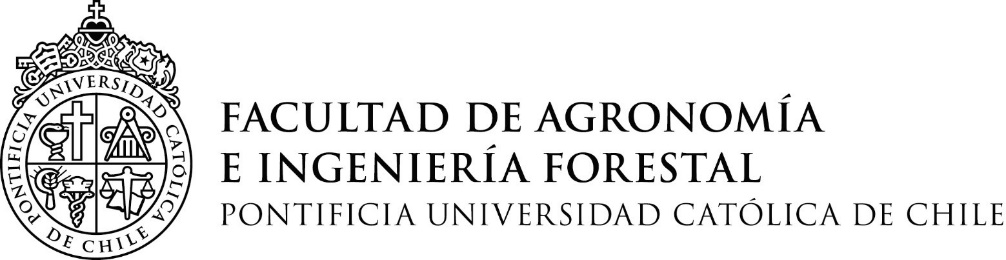 Señor/aNombre cónsulCónsul de ChileCiudad, PaísPresente Ref.: Invitación Fac. Agronomía e Ing. Forestal, PUC ChileDe nuestra consideración:Por la presente me permito informar que la Dra. XXXXXXX, Doctor of Philosophy de XXXXXX, identificada con el Pasaporte No. XXXXXX, ciudadana de XXXXXX, ha sido invitada a participar como miembro de la comunidad de investigadores postdoctorales por el periodo de X año (XXX días), en el Departamento de XXXXXX, Facultad de Agronomía e Ingeniería Forestal de la PONTIFICIA UNIVERSIDAD CATÓLICA DE CHILE. La Dra. XXXXXX realizará su investigación posdoctoral titulada: “XXXXXX” en el laboratorio de XXXXXX (https:// XXXXXX.cl/) dirigido por la Dra. XXXXXX, quien será su investigadora patrocinante. La investigación se desarrollará en nuestra facultad, ubicada en el Campus San Joaquín, comuna de Macul, Santiago de Chile.Recibirá honorarios por la prestación sus servicios profesionales una vez otorgada la residencia o un permiso que le habilite a desarrollar esta actividad, por la suma que finalmente se acuerde en el contrato que se suscriba al efecto, la que será de hasta un total anual de CLP XXXXXXXX, y fondos para gastos de investigación anual de hasta CLP XXXXX, todo ello financiado por proyecto de investigación XXXXX  de la Dra. XXXX (cuenta UC XXXX-XXX-81). Le informamos de esta invitación, para efectos que la Doctora XXXXXX, pueda efectuar el trámite para la obtención de la VISA DE RESIDENTE TEMPORARIO PARA PROFESIONALES Y TÉCNICOS DE NIVEL SUPERIOR ante el Consulado Chileno que usted representa. Este tipo de visa permitirá, entre otros, recibir fondos para financiar actividades de Investigación; dichos fondos deben ser declarados mediante boletas de honorarios emitidas a través del Servicio de Impuestos Internos de Chile; por tal motivo se hace obligatoria la posesión de este tipo de visa, ya que es la única que faculta a su poseedor para la emisión de este documento.Atentamente,Rodrigo Figueroa EspinozaDecanoFacultad Agronomía e Ingeniería ForestalPontificia Universidad Católica de Chile